Formularz rejestracyjny na konferencję STORMWATER POLAND 2022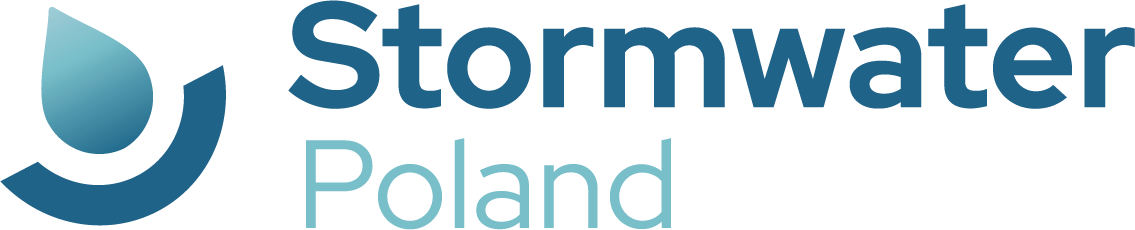 Część konferencyjna 28-29 wrześniaMiędzynarodowe Centrum Kongresowe w Katowicachplac Sławika i Antalla 1, 40-163 KatowiceProgram konferencji dostępny na stronie: https://stormwaterpoland.com/program-konferencjiProsimy po wypełnieniu formularza o wypełnienie rejestracji online na stronie www.stormwaterpoland.com/rejestracjaW przypadku trudności odesłanie go na adres e-mail: konferencje@retencja.pl z prośbą o rejestrację elektroniczną w Państwa imieniu.Zamawiam następujący pakiet:Zgłaszam uczestnictwo następujących osób:Koszt uczestnictwa w konferencji dla przedstawicieli jednostek opłacających udział w co najmniej 70% ze środków publicznych zwolniony jest z podatku VAT dotyczy/nie dotyczyOpłatę za uczestnictwo wynoszącą RAZEM.................................. zł netto przekażemy na konto:
RETENCJAPL Sp. z o. o., ul. Marynarki Polskiej 163, 80-868 Gdańsk, Polska mBank: 24 1140 1065 0000 4975 6800 1001Z dopiskiem: „STORMWATER POLAND 2022 – NAZWA INSTYTUCJI”Uwaga! Cena nie zawiera kosztów noclegu. Nocleg należy zarezerwować oddzielnie bezpośrednio w hotelu. Dla Państwa przygotowaliśmy specjalne ceny w hotelach – informacja na stronie www.stromwaterpoland.com/informacje/Akceptujemy warunki uczestnictwa oraz zobowiązujemy się do zapłaty kosztów udziału w konferencji. Wyrażamy zgodę na przetwarzanie i wykorzystywanie przez RETENCJAPL Sp. z o.o., ul. Marynarki Polskiej 163, 80-868 Gdańsk, danych osobowych do celów związanych z realizacją konferencji „STORMWATER POLAND 2022” oraz w zakresie prowadzonej przez RETENCJAPL Sp. z o.o. działalności gospodarczej (w szczególności działalności marketingowej) zgodnie z przepisami ustawy z dnia 29 sierpnia 1997 r. o ochronie danych osobowych (Dz. U. Z 2002 r. Nr 101, poz 926 ze zm.).Mam świadomość prawa do wglądu, poprawiania lub usunięcia swoich danych w bazie danych osobowych RETENCJAPL Sp. z o.o. oraz dobrowolności ich podania. W związku z obowiązkiem wynikającym z ustawy z dnia 18 lipca 2002 r. (Dz. U. 2002 r. nr 144, poz.1204 ze zm.) o świadczeniu usług drogą elektroniczną wyrażam zgodę na otrzymywanie ofert udziału w szkoleniach i innych materiałów marketingowych drogą elektroniczną. Wyrażam zgodę na wielokrotne wykorzystywanie zdjęć i filmów ze swoim wizerunkiem, wykonanych podczas konferencji. Zgoda obejmuje wykorzystanie, utrwalenie, obróbkę i powielanie wykonywanych zdjęć lub filmów dowolną techniką, na dowolnym nośniku i za pośrednictwem dowolnego medium, wyłącznie w celu zgodnym z działalnością prowadzoną przez RETENCJAPL Sp. z o.o.Akceptujemy regulamin konferencji zamieszczony na stornie https://stormwaterpoland.com/regulamin/ ………………………………………					………………………………………       Pieczęć firmowa								          Data i podpisNAZWA PAKIETUKOSZT PAKIETUILOŚĆ PAKIETÓW2. Pakiet Konferencja/Gala1799 zł netto4. Pakiet Konferencja1299 zł netto5. Pakiet Konferencja online499 zł nettoDane osób biorących udział w konferencji(imię, nazwisko, stanowisko służbowe)Adres e-mail Pakiet………………………………………………………………………………………………………………………….
2)………………………………………………………………………………………………………………………….
3)…………………………………………………………………………………………………………………………
4)…………………………………………………………………………………………………………………………
	DANE ZGŁASZAJĄCEGO		DANE ZGŁASZAJĄCEGO	Nazwa jednostki:Adres:NIP:DANE KONTAKTOWEDANE KONTAKTOWEOsoba upoważniona do kontaktu:Telefon:E-mail: